إطار مؤشرات برنامج الحوارات الإقليمية للرابطةالمجالالفئةالفئة الفرعيةالرقممقياس الأداءغايات/مؤشرات أهداف التنمية المستدامة1. الحوكمة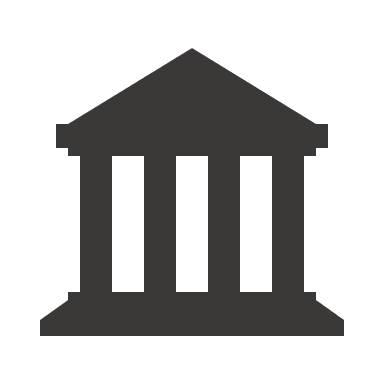 1. الحوكمة1.1.1 حوكمة الرابطة الفعالة1.1.1.1مدى وجود المنصات (اجتماعات أصحاب المصلحة المتعددين واجتماعات المائدة المستديرة، وما إلى ذلك) التي تمكن من التبادل بين القطاعات (جميع أصحاب المصلحة - المجتمع المدني، والحكومة، والقطاع الخاص، وما إلى ذلك - يشاركون في  نقاش بشكل طاولة مستديرة /منصة حوار أثناء تخطيط المشروع؛ وقد تم رسم خرائط أصحاب المصلحة مسبقا).16.7,17.15,17.161. الحوكمة1. الحوكمة1.1.1 حوكمة الرابطة الفعالة1.1.1.2النسبة المئوية للقطاعات/الوكالات الحكومية ذات الصلة التي تشارك في آلية (آليات) نشطة للتنسيق بين القطاعات بشأن تخطيط استخدام الأراضي وسياساته وإدارته.16.7,17.15,17.161. الحوكمة1. الحوكمة1.1.1 حوكمة الرابطة الفعالة1.1.1.3يتم إجراء عدد من التحليلات لدعم عملية صنع القرار في حالة تضارب الأهداف بين القطاعات أو المستخدمين أو التفاوتات الجغرافية في الوصول إلى موارد رابطة المياه والطاقة والغذاء واستخدامها (مثل تحليل القرارات متعددة المعايير وتحليل التكلفة والعائد). 16.7,17.151. الحوكمة1. الحوكمة1.1.1 حوكمة الرابطة الفعالة1.1.1.4يوضح بيان متعدد القطاعات للقطاعات الثلاثة المعنية " التفكير بطريقة الرابطة " (تشارك جميع القطاعات بالتساوي خلال مرحلة تخطيط المشروع وعرضها ودعمها لتفكير الرابطة - يتم إعطاء الملكية متعددة القطاعات من قبل القطاع الرائد)16.71. الحوكمة1. الحوكمة1.1.2 السياسات1.1.2.1مدى دعم السياسات الوطنية/الدولية لتطبيق رابطة المياه والطاقة والغذاء.  (وجود سياسة مخصصة أو دعم سياسي رفيع المستوى على المستوى الوطني لرابطة المياه والطاقة والغذاء كمحرك للنمو الاقتصادي وأمن وحماية الموارد ووسيلة لتحقيق أهداف التنمية المستدامة على المستوى الوطني).17.16, 17.141. الحوكمة1. الحوكمة1.1.2 السياسات1.1.2.2عدد السياسات والأدوات الاقتصادية المعمول بها لإدارة ندرة الموارد الطبيعية واستنفادها وتلوثها على نطاق مستجمعات المياه. 2.1, 2.3, 2.4, 6.3.2, 6.5.1, 6.5.2, 6.6, 15.1.21. الحوكمة1. الحوكمة1.1.2 السياسات1.1.2.3عدد السياسات التي أصبحت حساسة لدعم الاجراءات مع الرابطة WEF 15.6.1, 15.1.21. الحوكمة1. الحوكمة1.1.3 الأدوات التنظيمية1.1.3.1عدد الأدوات التنظيمية التي تدعم إجراء رابطة WEF (رسوم التلوث ، ودعم مصادر الطاقة المتجددة ، وتسعير مياه الصرف الصحي ، وهناك إرشادات موحدة / منسقة على المستوى الوطني أو دون الوطني لوضع وحوكمة الأدوات الاقتصادية مثل التعريفات الجمركية والرسوم والرسوم على التجريد / التلوث والضرائب وتعريفات التغذية).15.6, 15.1,12.7, 12.2, 9.11. الحوكمة1. الحوكمة1.1.3 الأدوات التنظيمية1.1.3.2عدد الاتفاقات المجتمعية التي تنظم استخدام الموارد الطبيعية التي وضعت ونفذت بين مختلف فئات المستعملين.6B، 10.31. الحوكمة1. الحوكمة1.1.3 الأدوات التنظيمية1.1.3.3عدد الأشخاص الذين يتم إبلاغهم بالإجراء حول الأدوات التنظيمية التي تدعم تنفيذ الرابطة. (هناك إرشادات موحدة / منسقة على المستوى الوطني أو دون الوطني لوضع وحوكمة الأدوات الاقتصادية  مثل التعريفات الجمركية والرسوم ورسوم استخراج / التلوث والضرائب وتعريفات تغذية الشبكة(.  -1. الحوكمة1. الحوكمة1.1.4 الاستثمار1.1.4.1زيادة قابلية المشروع للتمويل من خلال استخدام منظور الرابطة في التخطيط الذي يؤدي إلى زيادة التمويل-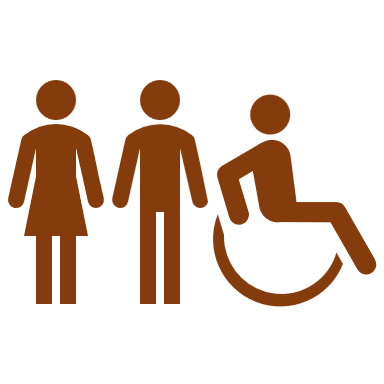 2. سبل العيش2.1 التنمية من أجل سبل العيش2.1.1 بناء القدرات 2.1.1.1X٪ من الأشخاص الذين أكملوا تدابير بناء القدرات التي يوفرها العمل.-2. سبل العيش2.1 التنمية من أجل سبل العيش2.1.1 بناء القدرات 2.1.1.2X٪ من السكان المستهدفين الذين زاد وعيهم بنهج الرابطة.-2. سبل العيش2.1 التنمية من أجل سبل العيش2.1.2 الفقر2.1.2.1تدابير التنمية الاقتصادية ذات الصلة محليا (مثل ملكية الماشية، وملكية الأراضي، والحصول على الائتمان/الخدمات المالية).4.3.1, 6.A, 12.8, 13.3, 17.9 2. سبل العيش2.1 التنمية من أجل سبل العيش2.1.2 الفقر2.1.2.2X٪ من سكان الريف الذين يعيشون على <1.90 دولار في اليوم (أو تحت خط الفقر الوطني).13.3, 12.82. سبل العيش2.2 المياه من أجل سبل العيش 2.2.1 الصرف الصحي2.2.1.1الوصول إلى مرافق الصرف الصحي المحسنة ل X٪ من السكان في منطقة المشروع.1.1, 1.4, 1.52. سبل العيش2.2 المياه من أجل سبل العيش 2.2.2 الصحة2.2.2.1X٪ من السكان في منطقة المشروع المتضررين من الأمراض (المنقولة بالمياه / البكتيرية / الفيروسات).1.1، 1.2، 1.A2. سبل العيش2.2 المياه من أجل سبل العيش2.2.3 الصناعة وكفاءة استخدام المياه2.2.3.1زيادة بنسبة X ٪ في إنتاجية المياه بسبب الإجراء (القيمة المالية للسلع الصناعية بالنسبة لسحب المياه ؛ البصمة المائية) م3 / الإيرادات (€)6.2.1, 6.A, 6.A.1 2. سبل العيش2.2 المياه من أجل سبل العيش2.2.3 الصناعة وكفاءة استخدام المياه2.2.3.2X٪ انخفاض حجم (م3) من المياه التي تستخدمها الصناعة للإنتاج في منطقة العمل (تقليل مخاطر ندرة المياه)6.3, 3.3, 3.9, 6.A.12. سبل العيش2.2 المياه من أجل سبل العيش  2.2.4 الحصول على المياه/توافرها2.2.4.1يمكن ل X٪ من الناس الوصول إلى تقنيات تنقية المياه وتخزينها بفضل العمل.6.4.1, 6.A.12. سبل العيش2.2 المياه من أجل سبل العيش  2.2.4 الحصول على المياه/توافرها2.2.4.2النسبة المئوية للسكان (الريفيين) الذين يحصلون على مياه الشرب الآمنة6.4.1, 6.A.1, 8.4.1 2. سبل العيش2.2 المياه من أجل سبل العيش  2.2.4 الحصول على المياه/توافرها2.2.4.3X٪ من الأشخاص في منطقة المشروع مع أقل من (500 ، 1000 ، 1700 م 3/ شخص/سنة من المياه ، اعتمادا على السياق) توافر المياه.6.1.1, 6.A.1, 6.42. سبل العيش2.2 المياه من أجل سبل العيش  2.2.4 الحصول على المياه/توافرها2.2.4.4X٪ من نفقات المياه كإجمالي نفقات الأسرة في منطقة المشروع لكل شخص / أسرة. 6.1.1, 1.4.1, 6.A.1 2. سبل العيش2.2 المياه من أجل سبل العيش  2.2.4 الحصول على المياه/توافرها2.2.4.5X٪ من الأشخاص الذين لديهم إمكانية الوصول إلى مصدر مياه محسن (إمدادات المياه عبر الأنابيب) في منطقة المشروع.1.4.1, 6.1.12. سبل العيش2.3 الطاقة من أجل سبل العيش2.3.1 التوفر2.3.1.1X٪ من الأشخاص الذين لديهم إمكانية الوصول إلى أجهزة الاتصال (مثل الهاتف أو الراديو أو التلفزيون، على سبيل المثال لتلقي معلومات عن الطقس وإمكانيات التمويل وتقنيات الزراعة الجديدة وما إلى ذلك).1.4.1, 5.B, 9.C.1 2. سبل العيش2.3 الطاقة من أجل سبل العيش2.3.2 الاستثمار2.3.2.1X٪ من الزيادة في الاستثمارات لإنتاج الطاقة المتجددة (٪ من الاستثمارات في إنتاج الطاقة المخصصة لمصادر الطاقة المتجددة).7.2، 7.A2. سبل العيش2.3 الطاقة من أجل سبل العيش2.3.3الصحة2.3.3.1X٪ من الانخفاض في أمراض الجهاز التنفسي في منطقة المشروع بسبب انخفاض الطهي بالخشب / الروث.3.4.1, 3.9.12. سبل العيش2.3 الطاقة من أجل سبل العيش2.3.4 الحصول على الكهرباء2.3.4.1X٪ من السكان الذين لديهم إمكانية الوصول إلى الوقود الحديث للطهي والتدفئة.7.A.12. سبل العيش2.3 الطاقة من أجل سبل العيش2.3.4 الحصول على الكهرباء2.3.4.2X٪ من السكان في منطقة المشروع التي لديها إمكانية الوصول إلى الطاقة.7.12. سبل العيش2.3 الطاقة من أجل سبل العيش2.3.4 الحصول على الكهرباء2.3.4.3X٪ من الأسر المعيشية التي لديها إمكانية الوصول إلى الطاقة المتجددة على مستوى الأسرة (في المناطق خارج الشبكة).7.1.2, 7.2.12. سبل العيش2.4 الغذاء من أجل سبل العيش2.4.1 التوفر2.4.1.1X٪ من الأغذية المستزرعة للاستهلاك الذاتي للأسر في منطقة المشروع. 2.1, 2.32. سبل العيش2.4 الغذاء من أجل سبل العيش2.4.1 التوفر2.4.1.2X٪ من الأشخاص الذين لا يستطيعون الوصول إلى إمدادات غذائية كافية (X سعرات حرارية للفرد الواحد يوميا وفقا لمنظمة الصحة العالمية)2.1.2, 2.22. سبل العيش2.4 الغذاء من أجل سبل العيش2.4.2 الحصول على الغذاء 2.4.2.1مؤشر تنوع الثروة الحيوانية (المرونة)2.1, 2.3, 2.52. سبل العيش2.4 الغذاء من أجل سبل العيش2.4.2 الحصول على الغذاء 2.4.2.2مؤشر التنوع المحصولي.2.1, 2.3, 2.52. سبل العيش2.4 الغذاء من أجل سبل العيش  2.4.3الإيرادات 2.4.3.1النسبة المئوية من الزيادة في دخل السكان المحليين بسبب العمل (زيادة الإيرادات من الإنتاج الزراعي ومصايد الأسماك والحراجة في منظور الرابطة).2.3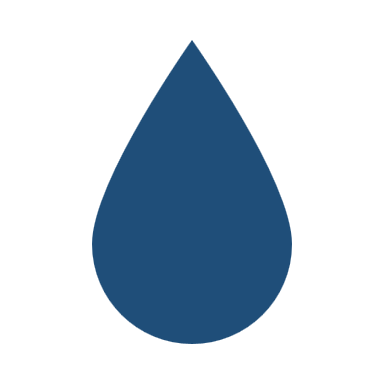 3. الماء3.1 سبل العيش من أجل المياه 3.1.1 العمل3.1.1.1عدد الوظائف التي تم إنشاؤها من خلال العمل في قطاع المياه.2.5.13. الماء3.1 سبل العيش من أجل المياه 3.1.2 المخصصات3.1.2.1النسبة المئوية للأشخاص الذين يمتلكون استحقاقات المياه. 2.3.2, 10.1.13. الماء3.1 سبل العيش من أجل المياه 3.1.2 المخصصات3.1.2.2النسبة المئوية من الأشخاص المطلعين على وجود وتوزيع مستحقات المياه في منطقة المشروع.6.B، 8.33. الماء3.1 سبل العيش من أجل المياه 3.1.3 النظم البيئية3.1.3.1مدى الاعتراف الكامل بحماية طبقات المياه الجوفية في تخطيط المشاريع وتنفيذ الإجراء.1.4، 6.1، 6.2، 6.B3. الماء3.1 سبل العيش من أجل المياه 3.1.3 النظم البيئية3.1.3.2 إجمالي مساحة النظام البيئي الطبيعي المتدهور (هكتار)، مصنفة حسب نوع الغطاء الأرضي. 1.4، 6.1، 6.2، 6.B3. الماء3.1 سبل العيش من أجل المياه 3.1.3 النظم البيئية3.1.3.3إجمالي المساحة المستعادة (هكتار)، مصنفة حسب نوع الترميم .6.6, 15.1, 15.93. الماء3.1 سبل العيش من أجل المياه 3.1.3 النظم البيئية3.1.3.4المساحة الإجمالية للنظام البيئي  الطبيعي المحول (هكتار)، مصنفة حسب نوع الغطاء الأرضي. 15.3, 15.53. الماء3.1 سبل العيش من أجل المياه 3.1.3 النظم البيئية3.1.3.5مدى الاعتراف الكامل بحماية النظم البيئية وخدماتها في تخطيط المشاريع وتنفيذ الإجراء.15.2, 15.3, 15.B3. الماء3.2 الطاقة من أجل المياه3.2.1 التجريد3.2.1.1٪ من الطاقة من مصادر الطاقة المتجددة المستخدمة في ضخ المياه (الزراعة ومياه الشرب ، MWH / m3)15.1, 15.33. الماء3.2 الطاقة من أجل المياه3.2.2 تحلية المياه3.2.2.1٪ من الطاقة اللازمة لتحلية المياه.15.1، 15.9، 15.A3. الماء3.2 الطاقة من أجل المياه3.2.3 البنية التحتية3.2.3.1X٪ من إجمالي الطاقة اللازمة لنقل المياه (m3 / MWH).7.2, 7.B, 6.4 3. الماء3.2 الطاقة من أجل المياه 4.2.3معالجة مياه الصرف الصحي3.2.4.1٪ من مياه الصرف الصحي التي تتم معالجتها.6.4, 7.33. الماء3.2 الطاقة من أجل المياه 4.2.3معالجة مياه الصرف الصحي3.2.4.2٪ من مياه الصرف الصحي التي يعاد استخدامها (الصناعة والتعدين).6.4, 7.33. الماء3.3 الغذاء من اجل الماء3.3.1 التلوث3.3.1.1X٪ من مواقع الرصد في المناطق الزراعية التي تتجاوز حدود النترات والفوسفور والمبيدات الحشرية (وفقا لمنظمة الصحة العالمية أو المعايير الوطنية) في المياه السطحية والجوفية.6.33. الماء3.3 الغذاء من اجل الماء3.3.1 التلوث3.3.1.2مدى تعزيز الانخفاض في الطمي في المسطحات المائية السطحية من خلال المشروع. 6.33. الماء3.3 الغذاء من اجل الماء3.3.1 التلوث3.3.1.3العناصر الغذائية (النيتروجين والفوسفور) (الحمل / الحجم). 6.3, 15.13. الماء3.3 الغذاء من اجل الماء3.3.1 التلوث3.3.1.4مدى الاستخدام المستدام لاستخدام الأسمدة/المضادات الحيوية واستخدام مبيدات الآفات/إدارة السماد الطبيعي (تجنب تلوث المياه الجوفية).15.1, 15.2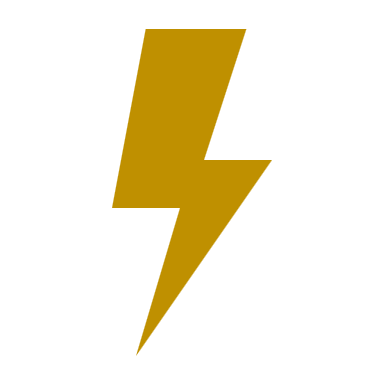 4. الطاقة4.1 سبل العيش من أجل الطاقة4.1.1 العمل4.1.1.1عدد الوظائف التي تم إنشاؤها في قطاع الطاقة بسبب التحول إلى الطاقة المتجددة.6.3, 15.14. الطاقة4.1 سبل العيش من أجل الطاقة4.1.2 الحصول على الائتمان4.1.2.1٪من الأشخاص / الأسر التي حصلت على ائتمان في منطقة المشروع بعد الحصول على الطاقة.2.4, 6.3, 15.14. الطاقة4.1 سبل العيش من أجل الطاقة4.1.3 خلق فرص العمل4.1.3.1عدد الشركات التي تم إنشاؤها (في مجال المشروع والتي ترتبط بتطورات مشروع رابطة WEF ) بسبب توافر الطاقة والوصول إليها.8.3, 8.54. الطاقة4.2 المياه من اجل الطاقة4.2.1 الطاقة الكهرومائية4.2.1.1٪ من توليد الطاقة الكهرومائية إلى إجمالي إمدادات الطاقة.4. الطاقة4.2 المياه من اجل الطاقة4.2.1 الطاقة الكهرومائية4.2.1.2٪ من موارد المياه المتجددة المخزنة في خزانات السدود (المرونة عن طريق تخزين المياه لإنتاج الطاقة).8.34. الطاقة4.2 المياه من اجل الطاقة4.2.1 الطاقة الكهرومائية4.2.1.3مدى دمج المنطق متعدد الاهداف في منطق بناء السدود (السد متعدد الأهداف).7.24. الطاقة4.2 المياه من اجل الطاقة4.2.1 الطاقة الكهرومائية4.2.1.4٪ من مساحة المشروع المعرضة لخطر الفيضانات من قبل مشروع الطاقة الكهرومائية.7.A4. الطاقة4.2 المياه من اجل الطاقة4.2.2 استخراج الوقود الأحفوري4.2.2.1٪ من موارد المياه العذبة اللازمة لاستخراج الوقود الأحفوري (البصمة المائية) في منطقة المشروع.7.B، 13.14. الطاقة4.2 المياه من اجل الطاقة4.2.3 نظم التبريد (الطاقة النووية)4.2.3.1٪ من موارد المياه العذبة اللازمة لعمليات التبريد (البصمة المائية) في منطقة المشروع.6.6, 13.14. الطاقة4.2 المياه من اجل الطاقة4.2.4 الوقود الحيوي/الطاقة الحيوية4.2.4.1٪ من موارد المياه العذبة التي تستخدم لإنتاج ومعالجة موارد الطاقة الحيوية.6.4, 6.64. الطاقة4.2 المياه من اجل الطاقة4.2.5 المعالجة (الصناعة)4.2.5.1٪ من موارد المياه العذبة اللازمة لعمليات الإنتاج (البصمة المائية) في منطقة المشروع.6.4, 6.64. الطاقة4.3 الغذاء من اجل الطاقة4.3.1 الوقود الحيوي/الطاقة الحيوية4.3.1.1٪ من إجمالي إمدادات الطاقة التي تأتي من الطاقة الحيوية (الغلة والمخلفات والنفايات).6.4, 6.64. الطاقة4.3 الغذاء من اجل الطاقة4.3.1 الوقود الحيوي/الطاقة الحيوية4.3.1.2٪ من الأراضي الصالحة للزراعة التي يتم تحويلها إلى أراض تستخدم لإنتاج الطاقة الحيوية (صافي معدلات التحويل السنوية بين أنواع استخدام الأراضي الناجمة مباشرة عن إنتاج الطاقة الحيوية، بما في ذلك ما يلي (من بين أمور أخرى): (أ) الأراضي الصالحة للزراعة والمحاصيل الدائمة، والمروج والمراعي الدائمة، والغابات المدارة).6.4, 6.6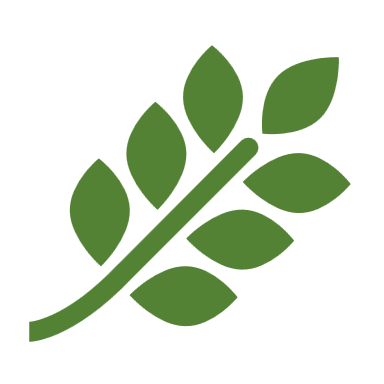 5. الغذاء5.1 سبل العيش من أجل الغذاء5.1.1 العمل5.1.1.1عدد الوظائف التي تم إنشاؤها في القطاع الزراعي (في منطقة المشروع بسبب أنشطة العمل).7.2، 7.A5. الغذاء5.1 سبل العيش من أجل الغذاء5.1.2 الإيرادات 5.1.2.1متوسط صافي دخل المنتج لكل هكتار للنشاط الإنتاجي / الأنشطة ذات الأهمية.7.2، 7.A5. الغذاء5.1 سبل العيش من أجل الغذاء5.1.2 الإيرادات 5.1.2.2مدى توافر الانتاجية (مثل السلع الحرجية / الخضروات وما إلى ذلك) وبيعها في السوق المحلية .1.1, 2.35. الغذاء5.1 سبل العيش من أجل الغذاء5.1.3 الاستثمار5.1.3.1مدى تفضيل الاستثمارات في الرابطة لوسائل الإنتاج الزراعي على وسائل الإنتاج الزراعي التقليدية (مثل الزراعة المائية ، إلخ.).1.1, 2.35. الغذاء5.2 الماء من أجل الغذاء 5.2.1 المحاصيل5.2.1.1السحب السنوي للمياه السطحية كنسبة مئوية من إجمالي سحب المياه الفعلي لزراعة المحاصيل والمنتجات الزراعية في منطقة المشروع (الاعتماد على المياه السطحية للاستخدام الزراعي).1.1, 2.35. الغذاء5.2 الماء من أجل الغذاء 5.2.1 المحاصيل5.2.1.2السحب السنوي للمياه الجوفية كنسبة مئوية من إجمالي سحب المياه الفعلي لزراعة المحاصيل والمنتجات الزراعية في منطقة المشروع (الاعتماد على المياه الجوفية للاستخدام الزراعي).1.1, 2.35. الغذاء5.2 الماء من أجل الغذاء 5.2.2 الثروة الحيوانية5.2.2.1٪ من الموارد المائية المتاحة للماشية على مستوى المزرعة.6.45. الغذاء5.2 الماء من أجل الغذاء 5.2.3 الحراجة 5.2.3.1٪ من المياه العذبة المستخدمة لكل م 3 من الأخشاب؟6.45. الغذاء5.2 الماء من أجل الغذاء 5.2.3 الحراجة 5.2.3.2عدد الهكتارات المعاد تشجيرها في مساحة المشروع (٪ من المساحة الإجمالية) لتغذية المياه الجوفية.2.3, 2.45. الغذاء5.2 الماء من أجل الغذاء 5.2.4 مصائد الأسماك5.2.4.1عدد / مساحة البنية التحتية للاستزراع السمكي المثبتة.6.4, 6.6, 15.25. الغذاء5.2 الماء من أجل الغذاء 5.2.4 مصائد الأسماك5.2.4.2العائد السنوي للأسماك.15.25. الغذاء5.2 الماء من أجل الغذاء 5.2.4 مصائد الأسماك5.2.4.3٪ من موارد المياه العذبة اللازمة لمصايد الأسماك / aquaponics.2.4، 2.A5. الغذاء5.2 الماء من أجل الغذاء 5.2.5 الري والزراعة5.2.5.1٪ من التربة المالحة (هكتار) من إجمالي الأراضي الصالحة للزراعة بسبب الري المفرط لإجمالي الأراضي الصالحة للزراعة.2.35. الغذاء5.2 الماء من أجل الغذاء 5.2.5 الري والزراعة5.2.5.2٪ من الناس / الأسر التي تستخدم تقنيات الري الفعالة (مثل الري بالتنقيط) للأغراض الزراعية.2.4, 6.45. الغذاء5.2 الماء من أجل الغذاء 5.2.5 الري والزراعة5.2.5.3٪ زيادة في إنتاجية مياه المحاصيل المروية (م3/كجم) (إنتاج الحبوب لكل وحدة من استخدام المياه).15.1, 15.55. الغذاء5.2 الماء من أجل الغذاء 5.2.5 الري والزراعة5.2.5.4٪ من المساحة المزروعة (هكتار) مقارنة بإجمالي المساحة المزروعة المجهزة للري.2.3, 2.45. الغذاء5.2 الماء من أجل الغذاء 5.2.5 الري والزراعة5.2.5.5X ٪ من استخدام المياه لأغراض الري التي تأتي من مياه الصرف الصحي المعالجة. 2.3, 2.45. الغذاء5.2 الماء من أجل الغذاء 5.2.5 الري والزراعة5.2.5.6X ٪ من استخدام المياه لأغراض الري التي تأتي من مصادر المياه المحلاة. 2.3, 2.45. الغذاء5.2 الماء من أجل الغذاء 5.2.6 الإدارة المستدامة للمياه5.2.6.1سحب المياه (للإنتاج أو المعالجة) من مصادر المياه السطحية أو الجوفية مقابل التغذية (النسبة).6.4, 6.55. الغذاء5.2 الماء من أجل الغذاء 5.2.6 الإدارة المستدامة للمياه5.2.6.2٪ من الأراضي الزراعية في مساحة المشروع مصنفة لكونها عرضة للتآكل (الماء أو الرياح).6.4, 6.55. الغذاء5.2 الماء من أجل الغذاء 5.2.6 الإدارة المستدامة للمياه5.2.6.3متوسط معدل تآكل التربة (طن / هكتار / سنة).6.45. الغذاء5.2 الماء من أجل الغذاء 5.2.6 الإدارة المستدامة للمياه5.2.6.4٪ من الاحتياجات المائية التي يمكن تغطيتها عن طريق هطول الأمطار (من حيث الحجم ، المتوسط طويل الأجل ، مم / سنة) في منطقة المشروع (الزراعة المنزلية والبعلية).15.1, 15.35. الغذاء5.2 الماء من أجل الغذاء 5.2.6 الإدارة المستدامة للمياه5.2.6.5صافي معدل التغذية (مم / سنة) من المياه الجوفية كبديل لآثار إدارة الأراضي على المياه الجوفية.15.35. الغذاء5.3 الطاقة من أجل الغذاء5.3.1 الحصاد5.3.1.1٪ من إجمالي استخدام الطاقة المستخدمة في الحصاد. 2.3, 2.45. الغذاء5.3 الطاقة من أجل الغذاء5.3.2 المعالجة5.3.2.1٪ من الطاقة المستخدمة في المعالجة.6.4, 6.5, 6.65. الغذاء5.3 الطاقة من أجل الغذاء5.3.3 النقل5.3.3.1٪ من الطاقة اللازمة لنقل سلة غذائية وطنية.7.35. الغذاء5.3 الطاقة من أجل الغذاء5.3.4 الري5.3.4.1طاقة للري بالطاقة (بدون ضخ).7.35. الغذاء5.3 الطاقة من أجل الغذاء5.3.5 النفقات5.3.5.1النسبة المئوية من دخل الأسرة الذي ينفق على الوقود والكهرباء للأنشطة الزراعية وضخ المياه (زيادة مصادر الطاقة المتجددة تترجم إلى التوفير في فاتورة الطاقة). 7.3